Сумська міська радаVІIІ СКЛИКАННЯ               СЕСІЯРІШЕННЯвід                       2021 року №          -МРм. СумиРозглянувши звернення громадянина, надані документи, відповідно до статей 12, 35, 79-1, 116, 118, 121, 122 Земельного кодексу України, статті 50 Закону України «Про землеустрій», частини третьої статті 15 Закону України «Про доступ до публічної інформації», протоколу засідання постійної комісії з питань архітектури, містобудування, регулювання земельних відносин, природокористування та екології Сумської міської ради від 28.01.2021 № 7, керуючись пунктом 34 частини першої статті 26 Закону України «Про місцеве самоврядування в Україні», Сумська міська рада ВИРІШИЛА:Відмовити Назарову Володимиру Миколайовичу у наданні дозволу на розроблення проекту землеустрою щодо відведення земельної ділянки у власність за адресою: м. Суми, ГРОМАДСЬКА ОРГАНІЗАЦІЯ "САДІВНИЧЕ ТОВАРИСТВО - ЕКОНОМІСТ", земельна ділянка № 110, орієнтовною площею 0,0160 га для індивідуального садівництва у зв’язку невідповідністю об’єкта вимогам нормативно-правових актів: частині четвертій статті 116 Земельного кодексу України, у зв’язку з використанням заявником права на безоплатну приватизацію земельної ділянки для індивідуального садівництва, що підтверджено видачею державного акта на право власності на земельну ділянку.Сумський міський голова                                                                     О.М. ЛисенкоВиконавець: Клименко Ю.М.Ініціатор розгляду питання - постійна комісія з питань архітектури, містобудування, регулювання земельних відносин, природокористування та екології Сумської міської радиПроєкт рішення підготовлено Департаментом забезпечення ресурсних платежів Сумської міської радиДоповідач – Клименко Ю.М.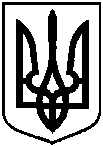 Проєктоприлюднено «____»______________ 2021 р.Про відмову Назарову Володимиру Миколайовичу у наданні дозволу                          на розроблення проекту землеустрою щодо відведення земельної                    ділянки у власність за                           адресою: м. Суми, ГРОМАДСЬКА ОРГАНІЗАЦІЯ "САДІВНИЧЕ ТОВАРИСТВО - ЕКОНОМІСТ", земельна ділянка № 110, орієнтовною площею 0,0160 га